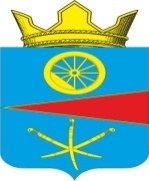 АДМИНИСТРАЦИЯ ТАЦИНСКОГО  СЕЛЬСКОГО ПОСЕЛЕНИЯТацинского  района Ростовской  областиПОСТАНОВЛЕНИЕ21 августа 2023 г.     		        № 203	                                 ст.ТацинскаяВ соответствии постановлением Администрации Тацинского сельского поселения от 25 октября 2018 года № 228 «Об утверждении Порядка разработки, реализации и оценки эффективности муниципальных программ Тацинского сельского поселения», постановлением Администрации Тацинского сельского поселения от 25 октября 2018 года № 229 «Об утверждении Методических рекомендаций по разработке и реализации муниципальных про-грамм Тацинского сельского поселения», решением Собрания депутатов Тацинского сельского поселения от 24.07.2023 № 87 «О внесении изменений в решение Собрания депутатов Тацинского сельского поселения от 26.12.2022 года № 67 «О бюджете Тацинского сельского поселения Тацинского района на 2023 год и на плановый период 2024 и 2025 годов», -П О С Т А Н О В Л Я Ю :Приложение постановления Администрации Тацинского сельского поселения от 30.12.2020 года № 239 «Об утверждении Плана реализации на 2022 год муниципальной программы «Формирование современной городской среды на территории Тацинского сельского поселения»   изложить в новой редакции согласно приложению Постановление вступает в со дня его подписания.Контроль за выполнением настоящего постановления возложить на заместителя Главы Администрации Тацинского сельского поселения Пономарева В.А. Глава Администрации Тацинского        сельского  поселения                                                             А.С. ВакуличПриложение к постановлению Администрации Тацинского сельского поселения от 21.08.2023 года № 203Планреализации муниципальной  программы «Формирование современной городской среды на территорииТацинского сельского поселения» на 2023 год<1> По строке «Мероприятие» указывается специалист администрации, курирующий данное направление. По строке «Контрольное событие муниципальной программы» указывается руководитель, а также специалист администрации, курирующий данное направление. <2> Объем расходов приводится на очередной финансовый год. <3> Бюджетные ассигнования, предусмотренные на реализацию основного мероприятия, в обязательном порядке должны быть распределены по соответствующим мероприятиям (в случае их наличия).<4> В целях оптимизации содержания информации в графе 2 допускается использование аббревиатур, например: основное мероприятие 1.1 – ОМ 1.1. О внесении изменений в постановление Администрации Тацинского сельского поселения от 30.12.2020 года № 239 «Об утверждении Плана реализации на 2023 год муниципальной программы «Формирование современной городской среды на территории Тацинского сельского поселения»  № п/пНомер и наименованиеОтветственный 
 исполнитель, соисполнитель, участник  
(должность/ ФИО) <1>Ожидаемый результат (краткое описание)Плановый 
срок    
реализации Объем расходов, (тыс. рублей) <2>Объем расходов, (тыс. рублей) <2>Объем расходов, (тыс. рублей) <2>Объем расходов, (тыс. рублей) <2>№ п/пНомер и наименованиеОтветственный 
 исполнитель, соисполнитель, участник  
(должность/ ФИО) <1>Ожидаемый результат (краткое описание)Плановый 
срок    
реализации всегообластной
бюджетместный бюджетвнебюд-жетные
источники1234567891Подпрограмма 1    «Благоустройство общественных территорий Тацинского сельского поселения»     Заместитель Главы администрации Тацинского сельского поселения В.А.ПономаревXX2104,002104,002Мероприятие 1.1. Расходы на разработку проектно- сметной документации и проведение экспертиз по объектам благоустройства общественных территорий поселенияЗаместитель Главы администрации Тацинского сельского поселения В.А.Пономаревповышение удовлетворенности населения Тацинского сельского поселения уровнем обустройства мест массового отдыха населения01.01.2023-31.12.20232104,002104,00Контрольное событие  муниципальной программы 1.1    Заместитель Главы администрации Тацинского сельского поселения В.А.ПономаревВсе мероприятия провести в полном объеме01.01.2023-31.12.2023XXXXИтого по муниципальной  
программеXX2104,002104,00,0